МУНИЦИПАЛЬНОЕ БЮДЖЕТНОЕ ДОШКОЛЬНОЕОБРАЗОВАТЕЛЬНОЕ УЧРЕЖДЕНИЕ«ДЕТСКИЙ САД ОБЩЕРАЗВИВАЮЩЕГО ВИДА№38 «РОСИНКА»города Рубцовска Алтайского края__________________________________________________________________658208, г. Рубцовск, ул. Ст. Разина, 198тел: 6-36-43 , detskiu@yandex.ruДидактическая игра «Удивительные предметы»ознакомление детей с предметным миромв подготовительной к школе группе                                                                                Подготовила воспитатель:                                                       Габидулина Светлана Викторовна  2023гДидактическая игра  «Удивительные предметы» ознакомление детей с предметным миром в подготовительной к школе группе .Цель: развитие познавательной активности ребёнка, формирование экологического сознания.Задачи:  формировать представления детей о рукотворном и природном мире;подвести детей к осознанию того, что предметы рукотворного мира созданы по подобию объектов природы. Закрепить умение  детей сравнивать предметы придуманные людьми, с предметами природы и находить между ними общее     Активизировать познавательную деятельность. Развивать мышление, внимание, мелкую моторику рук детейВарианты игры:Вариант 1. Картинки с изображением предметов природного и рукотворного мира. Карточки, состоящие из двух частей: на одной половине изображены предметы, созданные человеком, а другая половина  пустая.Ведущий называет  предмет природного мира. Ребенок, нашедший у себя парный названному предмет рукотворного мира, поднимает картинку с его изображением, называет предмет и сравнивает его с  предметом природного мира( например, лапочка – солнце; пылесос – слон и т.д) задание  считается выполненным . когда дети найдут все пары.     Картинки  природного мира необходимо разрезать.Вариант 2     Картинки «Домино». Детям раздают карточки: на одной половине изображены предметы природного мира, а на другой рукотворные. Первый ребенок выкладывает  свою картинку, следующий подставляет  свою  картинку с изображением предмета  природного или рукотворного мира.Эта игра поможет закрепить  знания детей – о том ,все , что сделано руками человека, называется предметами рукотворного мира . Человек наблюдая за природным миром делал свои изобретения.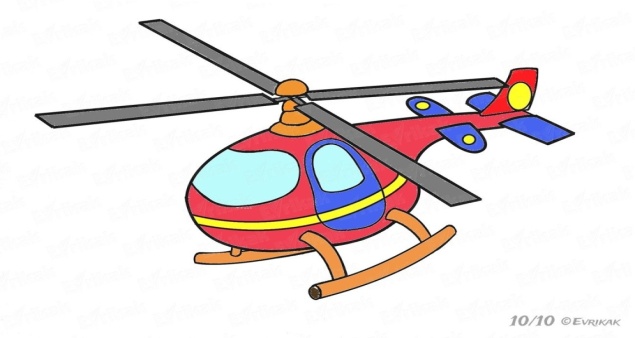 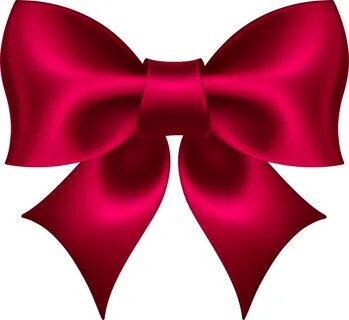 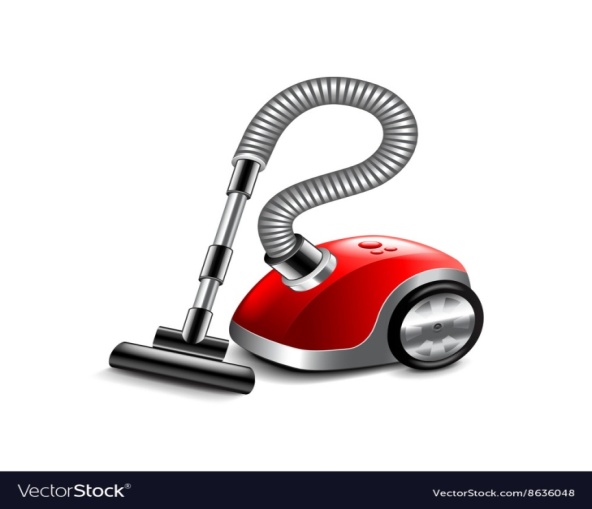 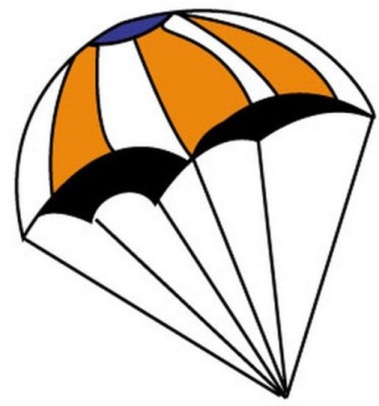 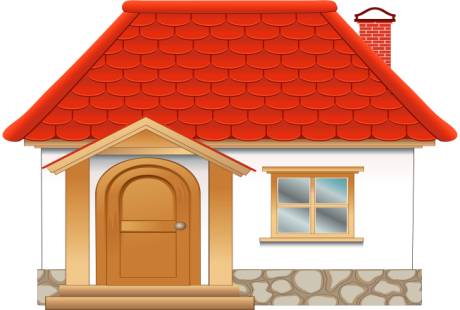 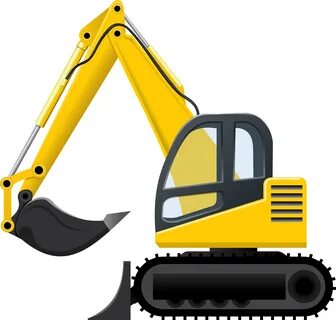 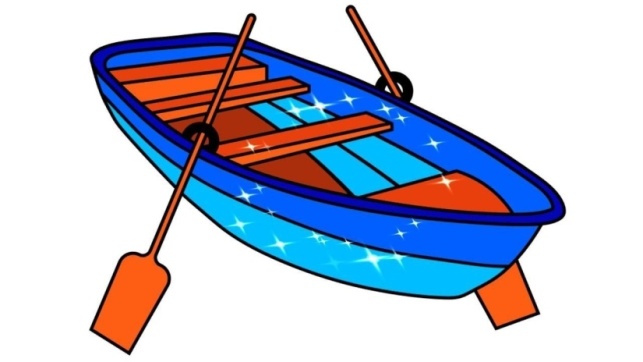 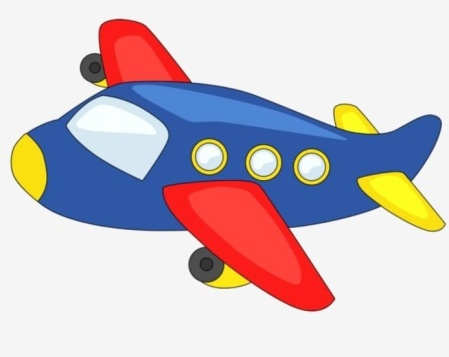 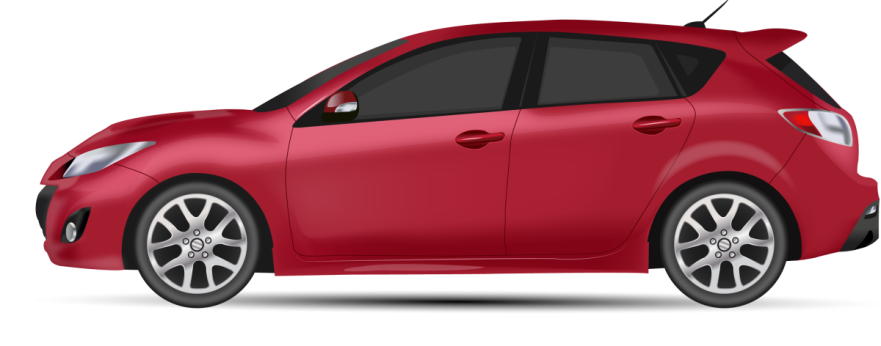 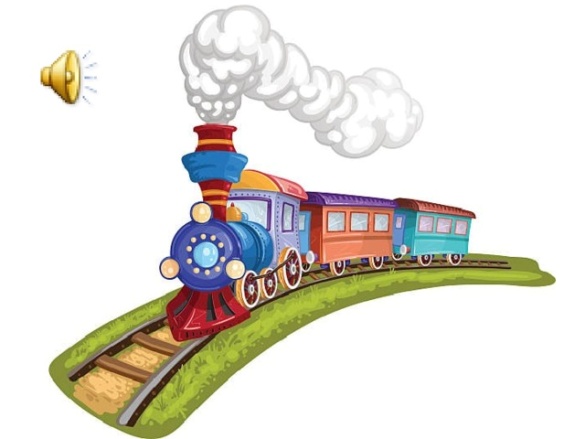 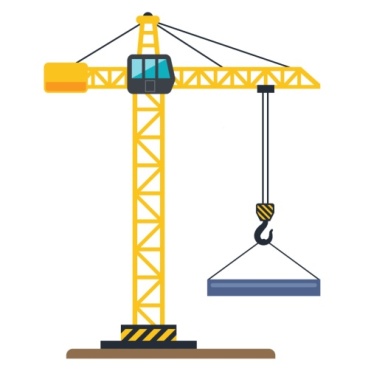 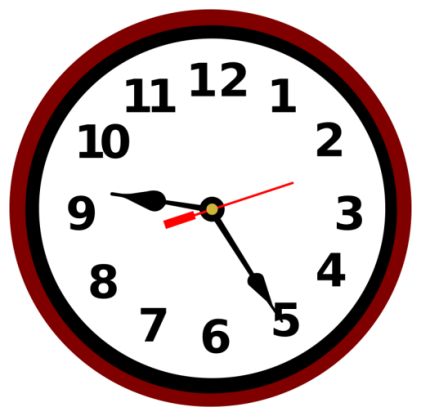 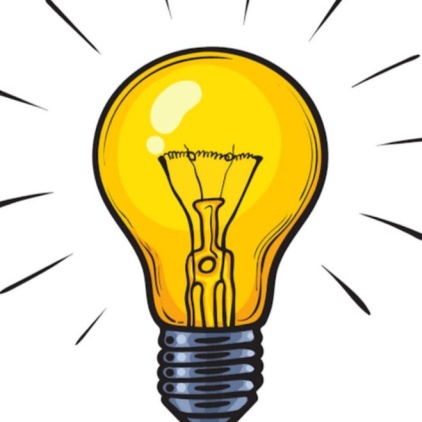 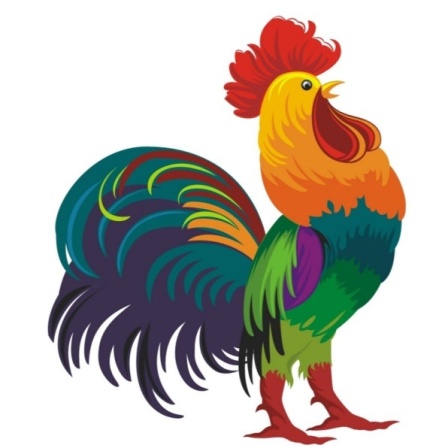 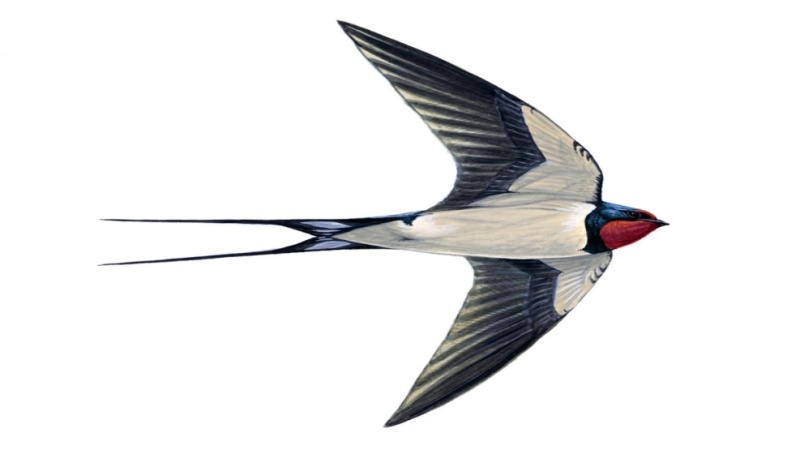 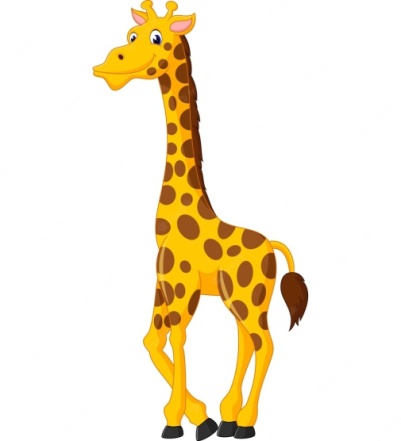 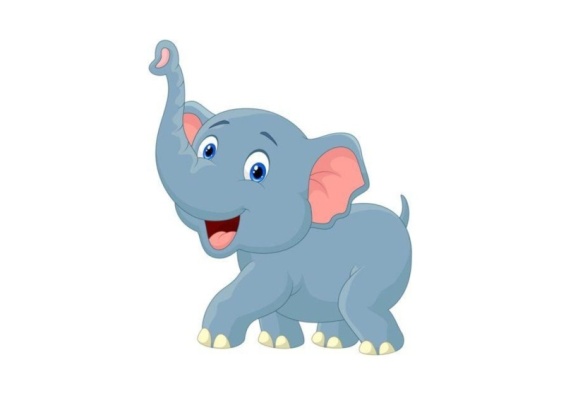 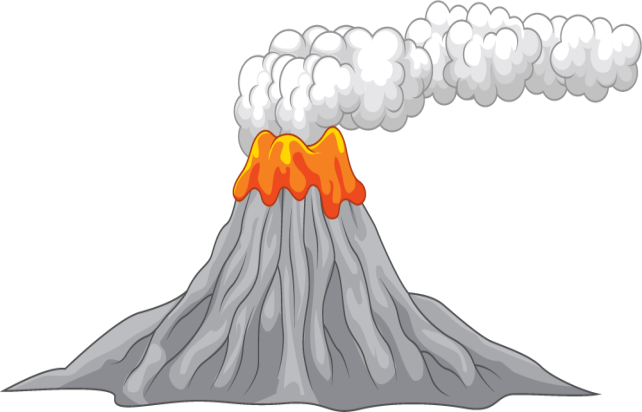 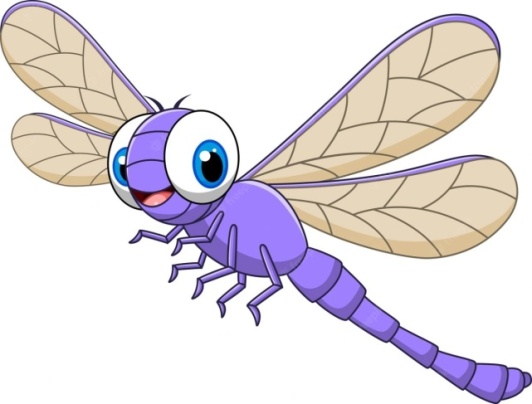 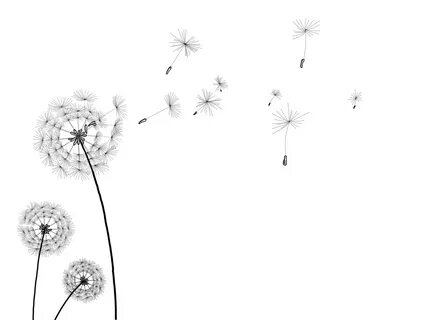 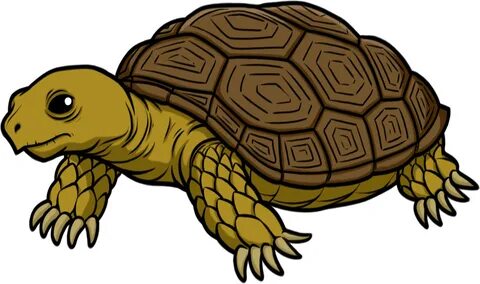 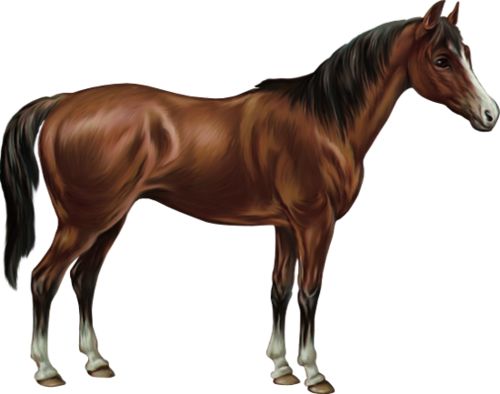 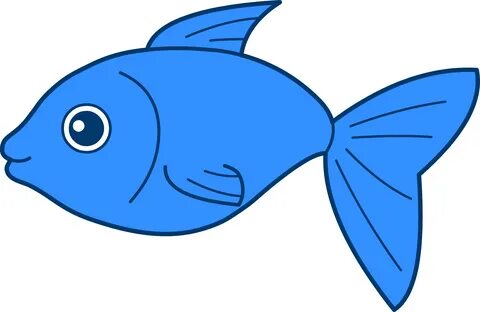 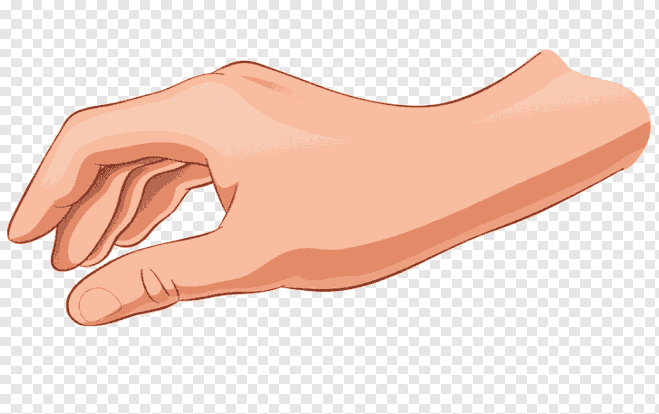 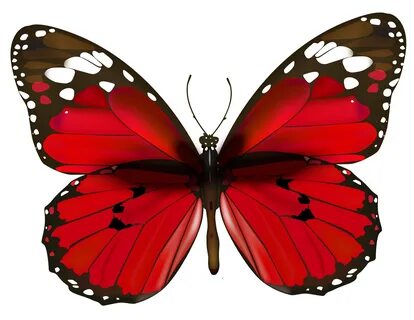 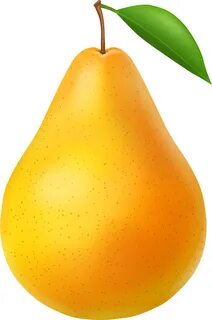 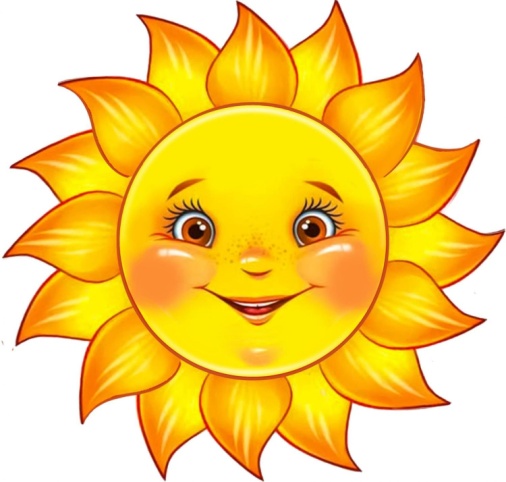 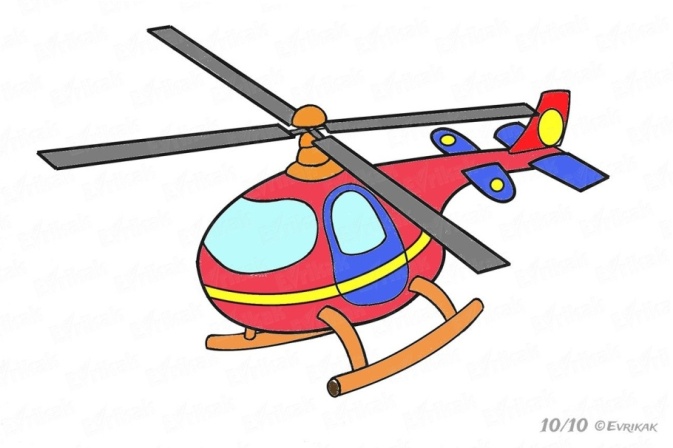 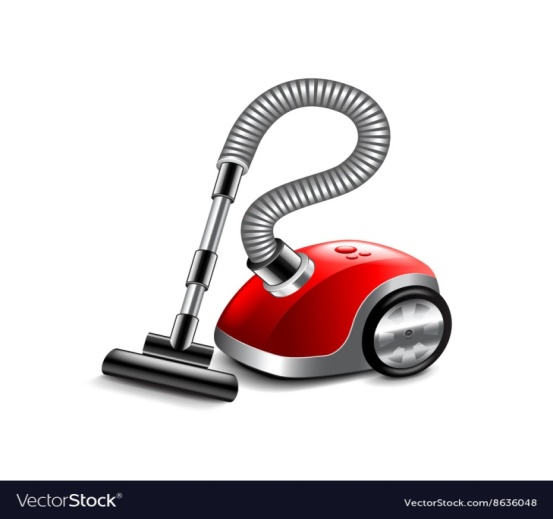 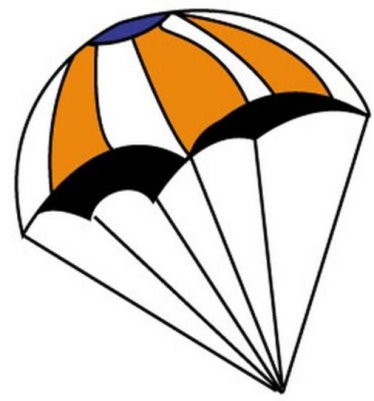 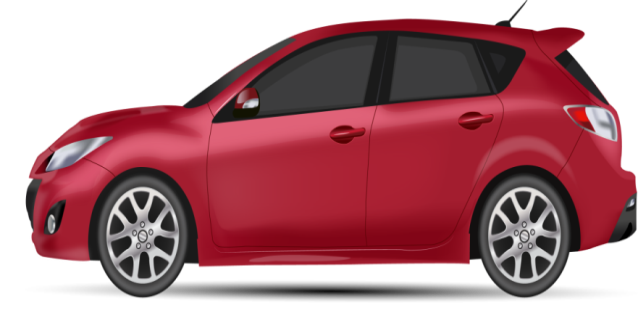 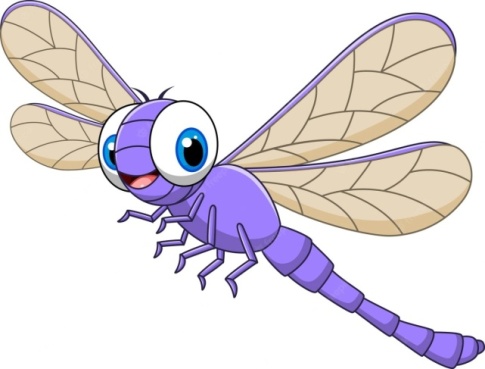 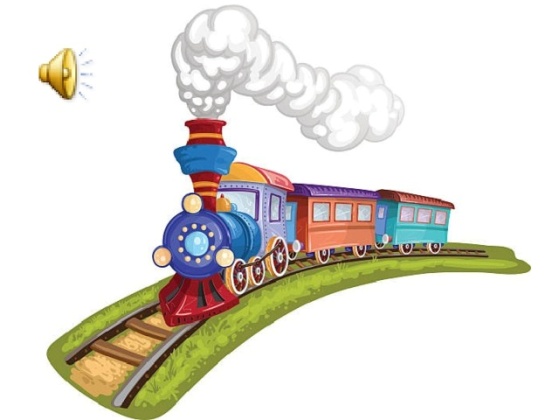 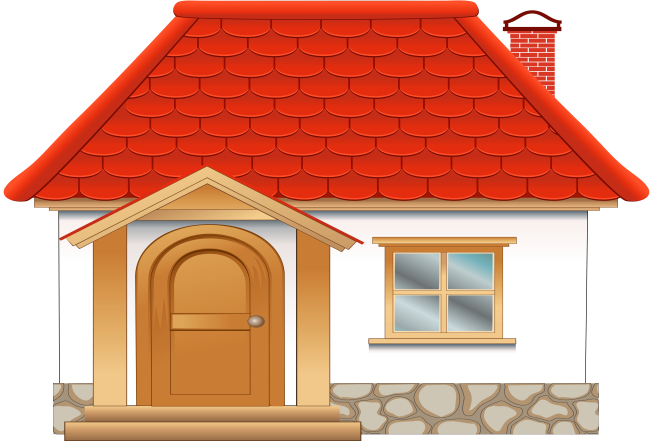 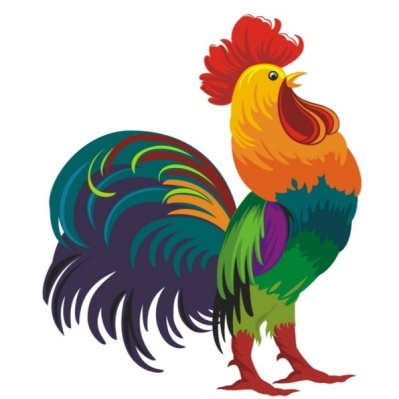 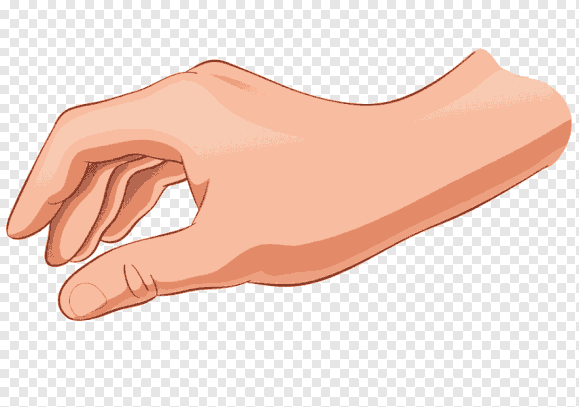 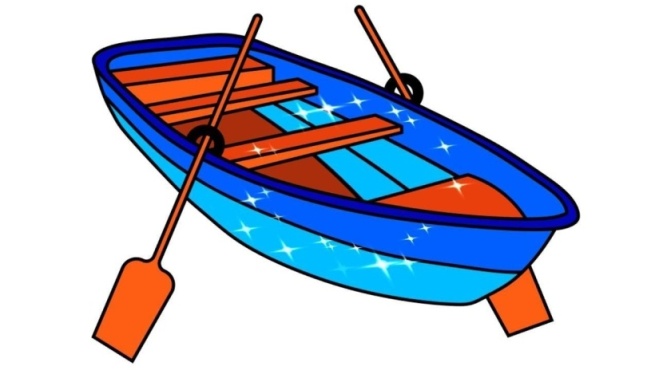 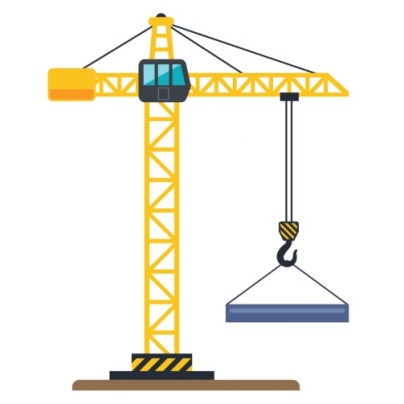 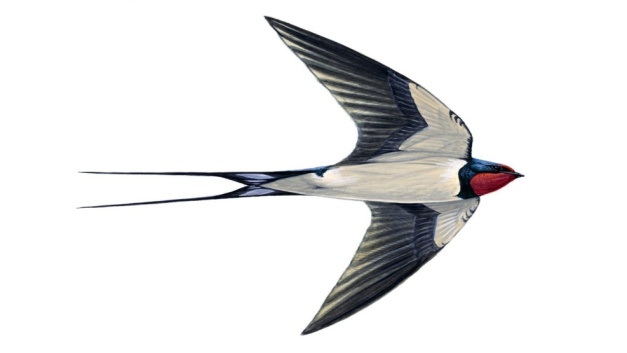 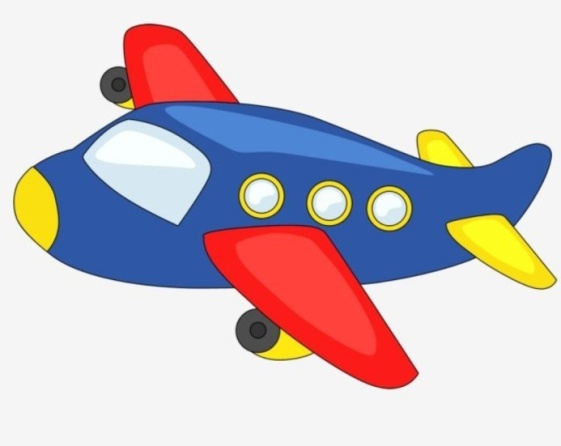 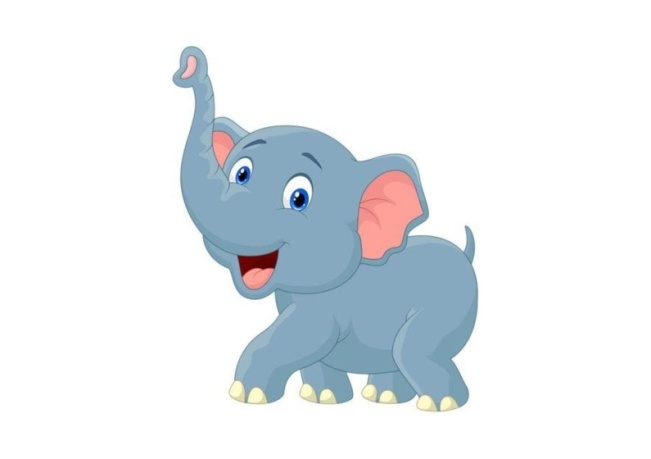 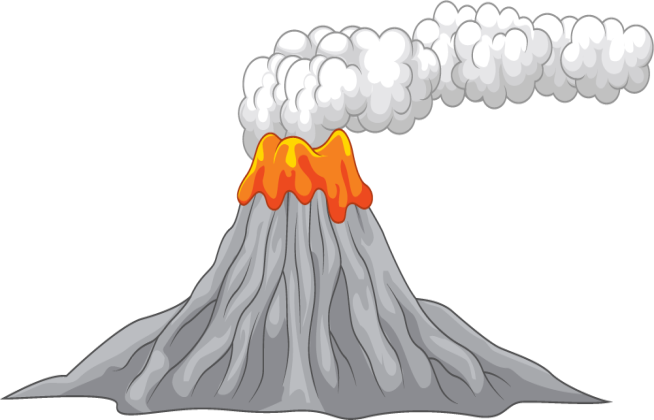 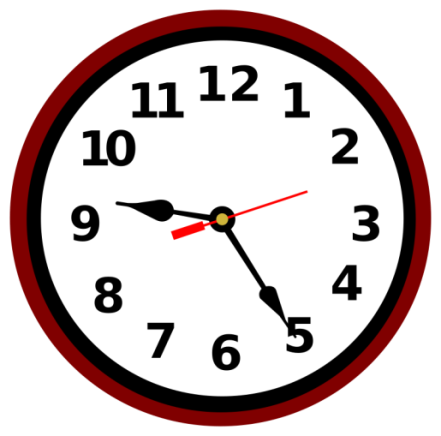 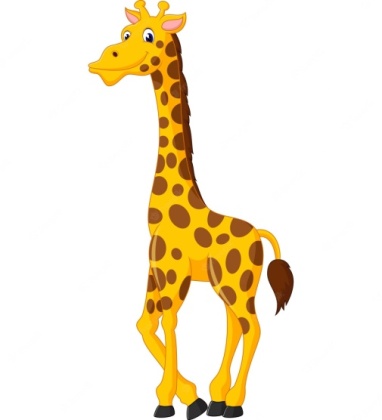 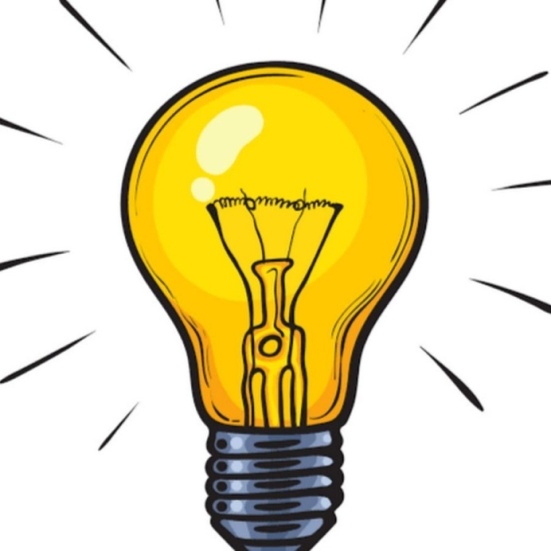 